АДМИНИСТРАЦИЯХАБАРОВСКОГО МУНШЏШАЛЬНОГО РАЙОНА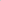 Хабаровского края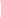 ПОСТАНОВЛЕНИЕ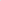 г. Хабаровск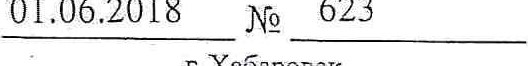 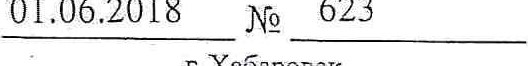 р внесении изменений в Положение об организации учета детей, подлежащих обучению по образовательным программам дошкольного образования на территории Хабаровского муниципального района, утвержденное постановлением администрации Хабаровского муниципального района ОТ 18.07.2016 650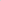 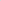 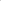 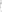 